OBJECTIVE                          To be a part of an organization that will allow me to enhance my learning skills and further my personal growth in this challenging environment.EDUCATIONAL ATTAINMENT									Year GraduatedABADA College							   2003-2007Marfrancisco, Oriental MindoroBachelor in Secondary Education-MathTertiaryABADA College					                           1999-2003Mrfrancisco, Oriental MindoroSecondaryLumambayan Elementary School                                                          1993-1999Lumambayan, Oriental MindoroPrimary  PERSONAL INFORMATIONDate of Birth		:           	       March 19, 1986Place of Birth		:                              Oriental MindoroAge			:                              29Height			:                              5’1”Weight			:                              140 lbs.Religion		:                              Roman CatholicCivil Status		:                              SingleSKILLSWith knowledge in MS Word, Excel, and PowerpointAbility to lead and guide  children of different age-groupsCapability to meet deadlines and work under pressureGood in communication skillsEXPERIENCESThe Loopline EnterpriseSales RepresentativeCainta RizalSeptember 2007-December 2007ADT Montessori SchoolElem/HS TeacherPhilippinesJune 2008- April 2011Private TutorJune 2011 – December 2011OmanApril 2012- August 2013Chinavorn SchoolEnglish, Math and Science TeacherThailandDecember 2013 – August 2015SEMINARS AND WORKSHOPSPASAPRISA SEMINAR-WORKSHOP OF SCHOOL REGISTRARS, ENGLISH AND MATH COORDINATORSDivision Conference Hall, Division of Pasig CityFebruary 11-13, 2009LEARNER-CENTERED ENVIRONMENT AND CONSTRUCTIVISM IN TEACHING MATHEMATICS HSHotel Dominique, Tagaytay CityDecember 5-6, 2009UNDERSTANDING AND PLANNING FOR 2010 SECONDARY EDUCATION CURRICULUMPhoenix Publishing House, Inc., Center for Professional Development937 Quezon Ave., QC.January 7-8, 2010MTAP-DEpEd-NCR SEMINAR WORKSHOP ON “MATHEMATICS:  KEY TO SUCCESS”Ramon Magsaysay HS, Cubao, QC-Cluster BOctober 2-3, 2010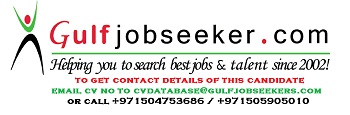 Gulfjobseeker.com CV No: 1481064